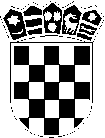 REPUBLIKA HRVATSKAPOŽEŠKO SLAVONSKA ŽUPANIJAOSNOVNA ŠKOLA BRAĆE RADIĆA PAKRAC KLASA: 400-01/18-01/60URBROJ: 2162-10-03-18-01Pakrac, 27.studenog 2018.godineNa temelju članka 28. Zakona o javnoj nabavi (NN 120/16), te članka 58. Statuta Osnovne škole braće Radića Pakrac (KLASA: 003-02/15-01/15, URBROJ: 2162-10-01-15-43 od 05.studenog 2015.god.) Školski odbor Osnovne škole braće Radića Pakrac na sjednici održanoj 10.prosinca 2018.godine donosiPLAN NABAVE U 2019.GODINI* jednostavna nabava – do 20.000,00kn bez PDV-a   'mala' jednostavna nabava – od 20.000,00 do 100.000,00kn bez PDV-a   'velika' jednostavna nabava – od 100.000,00kn do 200.000,00kn bez PDV-a za robe i usluge, i do 500.000,00kn bez PDV-a za radoveRavnateljica:														Predsjednica  Školskog odbora:mr. Sanja Delač													Ivana Bukvić Belac, prof.logopedRed. br.PREDMET NABAVEPROCIJENJENA VRIJEDNOSTNAPOMENA1.Naknade za smještaj na službenom putu4.000,00 jednostavna nabava2.Naknade za prijevoz na službenom putu19.360,00 jednostavna nabava3.Ostali rashodi za službena putovanja800,00 jednostavna nabava4.Seminari, savjetovanja i simpoziji8.000,00 jednostavna nabava5.Tečajevi i stručni ispiti2.400,00 jednostavna nabava6.Uredski materijal – papir za fotokopiranje i ostale uredske potrepštine                   20.000,00jednostavna nabava7.Uredski materijal – toneri 4.400,00 jednostavna nabava8.Literatura 2.800,00 jednostavna nabava9.Materijal i sredstva za čišćenje i održavanje-papirnata galanterija-sredstva za čišćenje-materijali za čišćenje42.400,0018.400,0020.000,004.000,00jednostavna nabava10.Ostali materijal za potrebe redovnog poslovanja (pedagoška dokumentacija)2.000,00 jednostavna nabava11.Namirnice za školsku kuhinju- mlinarski i pekarski proizvodi - meso i mesne prerađevine - mlijeko i mliječni proizvodi- voće - povrće- ostali razni proizvodi za potrebe školske kuhinje 343.440,0045.000,00100.000,0075.000,0015.000,0050.000,0058.440,00'mala'  jednostavna nabava'mala'  jednostavna nabava'mala'  jednostavna nabava'mala'  jednostavna nabava'mala'  jednostavna nabava'mala'  jednostavna nabava12.Opskrba električnom energijom (Elektra)64.800,00javnu nabavu provodi Županija13.PLIN240.000,00javnu nabavu provodi Županija14.Motorni benzin i dizel gorivo3.200,00 jednostavna nabava15.Ostali materijali za proizvodnju energije (lož ulje)30.400,00'mala'  jednostavna nabava16.Materijal i dijelovi za tekuće i investicijsko održavanje građevinskih objekata8.000,00 jednostavna nabava17.Materijal i dijelovi za tekuće i investicijsko održavanje postrojenja i opreme4.800,00 jednostavna nabava18.Ostali materijal i dijelovi za tekuće i investicijsko održavanje 18.400,00 jednostavna nabava19.Sitan inventar 19.200,00 jednostavna nabava20.Službena radna i zaštitna odjeća i obuća2.400,00 jednostavna nabava21.Usluge telefona, telefaksa10.400,00 jednostavna nabava22.Poštarina3.840,00 jednostavna nabava23.Ostale usluge za komunikaciju i prijevoz - vlastiti prijevoz učenika (kombi) – gorivo - vlastiti prijevoz učenika (kombi) – popravci36.000,0020.000,0016.000,00 jednostavna nabava24.Usluge tekućeg i investicijskog održavanja građevinskih objekata-ostalo-energetska obnova4.221.261,2040.000,004.181.261,20 jednostavna nabavajavnu nabavu provodi Županija25.Usluge tekućeg i investicijskog održavanja postrojenja i opreme-ostalo-energetska obnova – kotlovnica290.240,0022.240,00268.000,00 jednostavna nabavajavnu nabavu provodi Županija26.Elektronski mediji1.600,00 jednostavna nabava27.Opskrba vodom20.000,00 jednostavna nabava28.Iznošenje i odvoz smeća18.400,00jedan gospodarski subjekt na lokalnom tržištu29.Deratizacija i dezinsekcija2.400,00 jednostavna nabava30.Dimnjačarske i ekološke usluge2.400,00 jednostavna nabava31.Pričuva2.992,00 jednostavna nabava32.Komunalne usluge- komunalna naknada (Grad Pakrac) i naknada za uređenje voda38.832,00jedan gospodarski subjekt na lokalnom tržištu33.Zakupnine i najamnine za građevinske objekte176.000,00jedan gospodarski subjekt na lokalnom tržištu34.Obvezni i preventivni zdravstveni pregledi12.000,00 jednostavna nabava35.Laboratorijske usluge 3.200,00 jednostavna nabava36.Usluge ažuriranja računalnih baza10.000,00 jednostavna nabava37.Grafičke i tiskarske usluge, usluge kopiranja i uvezivanja i sl.1.600,00 jednostavna nabava38.Uređenje prostora1.600,00 jednostavna nabava39.Usluge pri registraciji prijevoznih sredstava960 jednostavna nabava40.Ostale nespomenute usluge34.400,00 jednostavna nabava41.Premija osiguranja prijevoznih sredstava960,00 jednostavna nabava42.Reprezentacija2.400,00 jednostavna nabava43.Tuzemne članarine2.000,00 jednostavna nabava44.Ostali nespomenuti rashodi poslovanja- ekskurzije i  izleti- natjecanje- projekti dan- dan škole- zadruga- ostalo40.800,009.600,00800,004.000,005.600,001.000,0019.800,00 jednostavna nabava jednostavna nabava jednostavna nabavajednostavna nabavajednostavna nabavajednostavna nabava45.Usluge platnog prometa6.080,00 jednostavna nabava46.Računala i računalna oprema9.600,00'mala'  jednostavna nabava47.Uredski namještaj6.400,00 jednostavna nabava48.Uređaji5.600,00 jednostavna nabava49.Strojevi1.640,00 jednostavna nabava50.Knjige4.000,00 jednostavna nabava